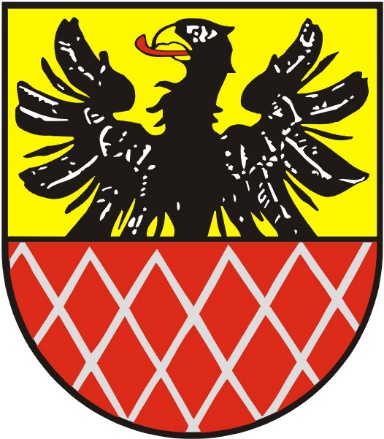 Provozní doba na sportovním hřišti na 6. ZŠ Cheb11.4. - 30. 6. 2023Pondělí - pátek			16,00  -  18,00Sobota - neděle			14,00  -   18,001. 7.  – 31. 8. 2023Pondělí					16,00  -  19,00Středa					16,00  -  19,00 1. 9.  – 31. 10. 2023Pondělí - pátek 			15,00  - 17,00Sobota - neděle			14,00  - 17,00Projekt otevřená sportoviště financován z prostředků Města Cheb. V případě nepříznivého počasí bude z bezpečnostních důvodu zavřeno